Муниципальное образование город ТоржокТоржокская городская ДумаП О С Т А Н О В Л Е Н И Е14.02.2019                                                                                          		                     № 31О плане работы Торжокской городской Думы на 2019 годРуководствуясь пунктом 1 статьи 20 Регламента Торжокской городской 
Думы, утвержденного постановлением Торжокской городской Думы 
от 27.01.2010 № 34 (в редакции постановлений от 28.04.2011 № 21, от 27.11.2012 № 37, от 25.08.2015 № 70 и от 12.10.2016 № 15), Торжокская городская Дума
п о с т а н о в и л а:Утвердить план работы Торжокской городской Думы на 2019 год (прилагается).Контроль за выполнением плана работы Торжокской городской Думы
на 2019 год оставляю за собой.И.о. Председателя Торжокской городской Думы                                   Н.А. ВолковскаяСогласованоГлава -1, прокуратура-1Утвержденпостановлением
Торжокской городской Думыот 14.02.2019 № 31План работыТоржокской городской Думына 2019 год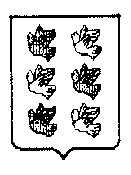 Организационная работаОрганизационная работаОрганизационная работаОрганизационная работаОрганизационная работаОрганизационная работа№ п/пНаименование мероприятийНаименование мероприятийСрок
проведенияСрок
проведенияОтветственные
за проведение 
мероприятий1223341Проведение отчетной кампании по итогам работы за 2018 год:информация депутатов Торжокской городской Думы – в избирательных округах  
(в СМИ)Проведение отчетной кампании по итогам работы за 2018 год:информация депутатов Торжокской городской Думы – в избирательных округах  
(в СМИ)1 квартал 
2019 года1 квартал 
2019 годадепутаты ТГД2Проведение заседаний постоянных комиссий Торжокской городской ДумыПроведение заседаний постоянных комиссий Торжокской городской Думыв соответствии с Положениемв соответствии с ПоложениемПредседатели 
постоянных 
комиссий ТГД3Проведение заседаний Совета Торжокской городской ДумыПроведение заседаний Совета Торжокской городской Думыпо мере 
необходимостипо мере 
необходимостиИ.о. Председателя ТГД Волковская Н.А.4Проведение заседаний Торжокской городской ДумыПроведение заседаний Торжокской городской Думыпо плану 
работыпо плану 
работыИ.о. Председателя ТГД 
Волковская Н.А.5Прием граждан по личным вопросамПрием граждан по личным вопросампо графику 
приемапо графику 
приемадепутаты ТГД6Информирование избирателей через СМИ о графике приема жителей города депутатами Торжокской городской ДумыИнформирование избирателей через СМИ о графике приема жителей города депутатами Торжокской городской Думыеженедельно
по пятницам, ежемесячно по средамеженедельно
по пятницам, ежемесячно по средамИ.о. Председателя ТГД 
Волковская Н.А.Руководитель 
структурного 
подразделения ТГД Вершинская А.П.7Участие депутатов в работе комиссий, Советов, комитетов, действующих в администрации города, в территориальных органах государственной власти и органах местного самоуправленияУчастие депутатов в работе комиссий, Советов, комитетов, действующих в администрации города, в территориальных органах государственной власти и органах местного самоуправленияпо планам работы 
соответствующих 
комиссий, 
Советов,
комитетовпо планам работы 
соответствующих 
комиссий, 
Советов,
комитетовдепутаты ТГД8Участие в работе заседаний Совета руководителей представительных органов местного самоуправления Тверской области при Председателе Законодательного Собрания Тверской областиУчастие в работе заседаний Совета руководителей представительных органов местного самоуправления Тверской области при Председателе Законодательного Собрания Тверской областипо плану работы Совета при 
Председателе 
Законодательного Собрания 
Тверской областипо плану работы Совета при 
Председателе 
Законодательного Собрания 
Тверской областиИ.о. Председателя ТГД 
Волковская Н.А.9Участие в семинарах, проводимых Законодательным Собранием Тверской области, по различным вопросам практической деятельности представительных органов местного самоуправленияУчастие в семинарах, проводимых Законодательным Собранием Тверской области, по различным вопросам практической деятельности представительных органов местного самоуправленияпо плану работы 
Законодательного
СобранияТверской областипо плану работы 
Законодательного
СобранияТверской областиИ.о. Председателя ТГД
 Волковская Н.А.10Информационное сопровождение сайта Торжокской городской ДумыИнформационное сопровождение сайта Торжокской городской ДумыпостояннопостоянноРуководитель 
структурного 
подразделения ТГД Вершинская А.П.11Подготовка печатных материалов для СМИ с комментариями по наиболее важным решениям, принятым Торжокской городской ДумойПодготовка печатных материалов для СМИ с комментариями по наиболее важным решениям, принятым Торжокской городской Думойв течение года по меренеобходимостив течение года по меренеобходимостиИ.о. Председателя ТГД 
Волковская Н.А.12233412Материально-техническое обеспечение деятельности Торжокской городской Думы и  Контрольно-ревизионной комиссии муниципального образования город Торжок Материально-техническое обеспечение деятельности Торжокской городской Думы и  Контрольно-ревизионной комиссии муниципального образования город Торжок в течение годав течение годаИ.о. Председателя ТГД
Волковская Н.А.Руководитель 
структурного 
подразделения ТГД Вершинская А.П.Перечень вопросов, выносимых на рассмотрение Торжокской городской ДумыПеречень вопросов, выносимых на рассмотрение Торжокской городской ДумыПеречень вопросов, выносимых на рассмотрение Торжокской городской ДумыПеречень вопросов, выносимых на рассмотрение Торжокской городской ДумыПеречень вопросов, выносимых на рассмотрение Торжокской городской ДумыПеречень вопросов, выносимых на рассмотрение Торжокской городской Думы№ п/пНаименование вопросаСрок
рассмотренияСрок
рассмотренияОтветственные за подготовку проектов нормативных
правовых актовОтветственные за подготовку проектов нормативных
правовых актов1233441О плане работы Торжокской городской Думы на 2019 годфевральфевральИ.о. Председателя ТГД
Волковская Н.А.,Совет ТГДИ.о. Председателя ТГД
Волковская Н.А.,Совет ТГД2О внесении изменений и дополнений в решение Торжокской городской Думы от 25.12.2018 № 180 «О бюджете муниципального образования город Торжок на 2019 год и на плановый период 2020-2021 годов»в течение года по мере 
необходимостив течение года по мере 
необходимостиУправление финансов администрации г. Торжкапостоянная комиссия ТГД 
по налогам, бюджету и 
экономическим вопросамУправление финансов администрации г. Торжкапостоянная комиссия ТГД 
по налогам, бюджету и 
экономическим вопросам3О внесении изменений в прогнозный план (программу) приватизации имущества, находящегося в собственности муниципального образования город Торжок, на 2019-2021 годыв течение года
по мере 
необходимостив течение года
по мере 
необходимостиКомитет по управлению 
имуществом города Торжкапостоянная комиссия ТГД 
по налогам, бюджету и 
экономическим вопросамКомитет по управлению 
имуществом города Торжкапостоянная комиссия ТГД 
по налогам, бюджету и 
экономическим вопросам4О согласовании передачи муниципального имущества в безвозмездное пользование в течение года по мере 
необходимостив течение года по мере 
необходимостиКомитет по управлению
имуществом администрации 
города ТоржкаКомитет по управлению
имуществом администрации 
города Торжка5Об утверждении Перечня имущества, предлагаемого к передаче из федеральной собственности, собственности субъекта РФ в муниципальную собственность или из муниципальной собственности в федеральную собственность, собственность субъекта РФв течение года по мере необходимостив течение года по мере необходимостиКомитет по управлению 
имуществом города Торжкапостоянная комиссия ТГД 
по налогам, бюджету и 
экономическим вопросамКомитет по управлению 
имуществом города Торжкапостоянная комиссия ТГД 
по налогам, бюджету и 
экономическим вопросам6О внесении изменений в состав комиссии по делам несовершеннолетних и защите их прав при администрации городафевральфевральЗаместитель Главы администрации города Федоткина М.А.Заместитель Главы администрации города Федоткина М.А.7Об утверждении Положения о территориальном общественном самоуправлении в муниципальном образовании город ТоржокмартмартОтдел благоустройства, дорожного и жилищно-коммунального хозяйства администрации городаОтдел благоустройства, дорожного и жилищно-коммунального хозяйства администрации города8Об утверждении Положения о порядке продажи объектов культурного наследия, находящихся в собственности муниципального образования город Торжок, путем проведения конкурсамартмартКомитет по управлению имуществом города ТоржкаКомитет по управлению имуществом города Торжка1233449Об утверждении отчета о выполнении прогнозного плана (программы) приватизации имущества, находящегося в собственности муниципального образования город Торжок, за 2018 годмартмартКомитет по управлению
имуществом администрации 
города ТоржкаКомитет по управлению
имуществом администрации 
города Торжка10О мероприятиях по обращениям 
граждан к депутатам Торжокской 
городской Думы мартмартИ.о. Председателя ТГД
Волковская Н.А.Совет ТГДИ.о. Председателя ТГД
Волковская Н.А.Совет ТГД11Об отчете Главы города Торжка и администрации муниципального 
образования город Торжок
за 2018 год1 квартал1 кварталГлава города
Меньщиков А.В.Глава города
Меньщиков А.В.12Об отчете исполняющего обязанности Председателя Торжокской городской Думы об итогах деятельности Торжокской городской Думы за 2018 год1 квартал1 кварталИ.о. Председателя ТГД
Волковская Н.А.И.о. Председателя ТГД
Волковская Н.А.13О годовом отчете о деятельности контрольно-ревизионной комиссии муниципального образования город Торжок за 2018 год1 квартал1 кварталКонтрольно-ревизионная 
комиссия муниципального 
образования город Торжокпостоянная комиссия ТГД
по налогам, бюджету и 
экономическим вопросамКонтрольно-ревизионная 
комиссия муниципального 
образования город Торжокпостоянная комиссия ТГД
по налогам, бюджету и 
экономическим вопросам14О присвоении звания «Новотор года» по итогам конкурса за 2018 годапрельапрельЗаместитель Главы администрации города Федоткина М.А.И.о. Председателя ТГД
Волковская Н.А.Заместитель Главы администрации города Федоткина М.А.И.о. Председателя ТГД
Волковская Н.А.15О мероприятиях по подготовке 
объектов энергетического и жилищно-коммунального комплекса, 
учреждений социальной сферы к 
работе в осенне-зимний период 
2019-2020 годовмаймайПостоянная комиссия ТГД по вопросам обеспечения 
жизнедеятельности города Постоянная комиссия ТГД по вопросам обеспечения 
жизнедеятельности города 16Об исполнении бюджета муниципального образования город Торжок за 2018 годмай-июньмай-июньУправление финансов 
администрации г. Торжкапостоянная комиссия ТГД 
по налогам, бюджету и 
экономическим вопросамконтрольно-ревизионная 
комиссия муниципального 
образования г. ТоржокУправление финансов 
администрации г. Торжкапостоянная комиссия ТГД 
по налогам, бюджету и 
экономическим вопросамконтрольно-ревизионная 
комиссия муниципального 
образования г. Торжок17О назначении именных стипендий Главы г. Торжка на 2019-2020 
учебный годавгуставгустОтдел по делам культуры, спорта и молодежи администрации городаОтдел по делам культуры, спорта и молодежи администрации города18О готовности муниципальных образовательных организаций к началу нового 2019-2020 учебного годаавгуставгустНачальник
Управления образования 
администрации городаНачальник
Управления образования 
администрации города12334419О внесении изменений в Положение о бюджетном процессе в муниципальном образовании город Торжок, утвержденное решением Торжокской городской Думы 
от 26.03.2013 № 1593 квартал3 кварталУправление финансов 
администрации г. Торжкапостоянная комиссия ТГД 
по налогам, бюджету и 
экономическим вопросамУправление финансов 
администрации г. Торжкапостоянная комиссия ТГД 
по налогам, бюджету и 
экономическим вопросам20Об утверждении прогнозного плана (программы) приватизации имущества, находящегося в собственности муниципального образования город Торжок, на 2020-2022 годноябрь-декабрьноябрь-декабрьКомитет по управлению имуществом города Торжкапостоянная комиссия ТГД 
по налогам, бюджету и 
экономическим вопросамКомитет по управлению имуществом города Торжкапостоянная комиссия ТГД 
по налогам, бюджету и 
экономическим вопросам21О бюджете муниципального образования город Торжок на 
2020 год и на плановый период 2021 и 2022 годовдекабрьдекабрьУправление финансов 
администрации г. Торжкапостоянная комиссия ТГД 
по налогам, бюджету и 
экономическим вопросамУправление финансов 
администрации г. Торжкапостоянная комиссия ТГД 
по налогам, бюджету и 
экономическим вопросам22О внесении изменений в отдельные правовые акты Торжокской 
городской Думы и признании 
утративших силу отдельных 
нормативных правовых актов
Торжокской городской Думыв течение года по мере 
необходимостив течение года по мере 
необходимостиИ.о. Председателя ТГД
Волковская Н.А.И.о. Председателя ТГД
Волковская Н.А.